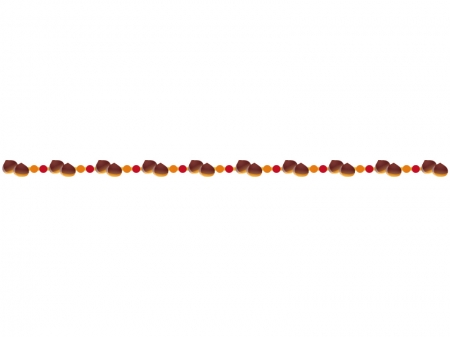 １6ピア・カウンセリングのおらせのはがき、バテしたもいたのではないでしょうか？にはだんだんのきがいにきこえるこのでしょうね。さて、ののでかにいたいことがえない、かにしたいけどどうしたらいいかわからない、そんなちをためんでしまって、んだことはありませんか？そんなみをで、にせるのが「ピア・カウンセリング」です。　のなちをすことで、いろんなちがせるきっかけになればといます。このでとにせないことをしてみませんか。ぜひ、をおちしております。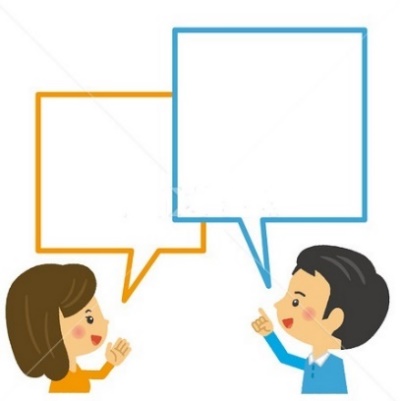 記　　：２０１７１０5()１３～１０7()１２　　　　　：スポーツセンター  ：１５,０００　　：１,５００リーダー：・・　  ：をっているで、ピア・カウンセリングにのあるしみ：にを、またはＦＡＸでまでおりください。めり：２０１７９20()　　しみの、とさせてきます。　　：・ センター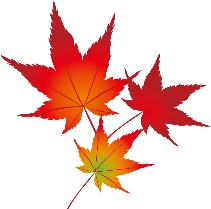 おしみ・おいわせ： センター・　　　　　　〒１８７－０００３　１－１８－４５－１０　１F　　　　　　　　　　　　　　　　　　　　　　　　　　　ＴＥＬ：　０４２－４６７－７２３５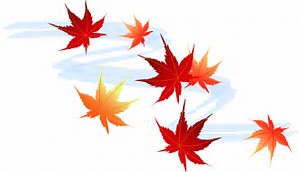 　　　　　　　　　　　　　　　　　　　　　　　　　　　ＦＡＸ：　０４２－４６７－７３３５　　　　　　　　　　　　　　　　　　　　　　　　Ｅ－ｍａｉｌ： cilkodaira3@hotmail.com                                                                        担当：・